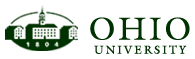 University Curriculum CouncilApril 2, 20243:05-5:00 p.m.Microsoft Teams        AGENDA    UCC Chair: Todd EisworthApproval of the March 5 2024 meeting minutes.    Vice Provost for Undergraduate Education: Sarah Poggione     Programs Committee Chair: Connie PattersonAgenda      Program Review Committee Chair: Lijing YangReport Second Readings: Music, Theater, Center for Law, Justice and Culture, RSPCSFirst Readings: Law Enforcement Technology, Technical and Applied Studies (BTAS), Military Science, Aviation      Individual Course Committee: Beth QuitslundAgenda       General Education Committee: Todd EisworthGeneral Assessment UpdateLearning and Doing Task Force Update (Jim Strode)